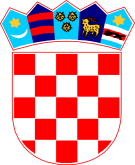 REPUBLIKA HRVATSKA   ZADARSKA ŽUPANIJA   OPĆINA PRIVLAKA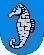            Ivana Pavla II, 46          23233 PRIVLAKAKLASA: 405-01/19-01/01URBROJ: 2198/28-02-19-8Privlaka, 9.listopada 2019.g.Na temelju članka 46. Statuta Općine Privlaka („Službeni glasnik Zadarske županije“ broj 05/18), a u skladu s člankom 34. Zakona o fiskalnoj odgovornosti (“Narodne novine“ broj 111/18) i člankom 7. Uredbe o sastavljanju i predaji Izjave o fiskalnoj odgovornosti („Narodne novine“ broj 95/19) Općinski načelnik dana 9. listopada 2019. godine donosiPROCEDURU STJECANJA I RASPOLAGANJA NEKRETNINAMA U VLASNIŠTVU OPĆINEI.Ovim aktom propisuje se način i postupak stjecanja i raspolaganja nekretninama u vlasništvu Općine.II.Izrazi koji se koriste u ovoj Proceduri za osobe u muškom rodu, upotrijebljeni su neutralno i odnose se jednako na muške i ženske osobe.III.Stjecanje i raspolaganje nekretninama u vlasništvu Općine određuje se kako slijedi:KUPNJA, PRODAJA ILI ZAMJENA NEKRETNINA I ZAKUP ZEMLJIŠTA ZAKUP I PRODAJA POSLOVNIH PROSTORA U VLASNIŠTVU OPĆINE3.ZAKUP JAVNIH I DRUGIH ZEMLJANIH POVRŠINA U VLASNIŠTVU OPĆINEIV.Ova procedura stupa na snagu danom donošenja, a biti će obavljena na oglasnoj ploči i web stranici Općine Privlaka.OPĆINSKI NAČELNIKGašpar Begonja, dipl.ing.OPIS AKTIVNOSTI         IZVRŠENJEPOPRATNI DOKUMENTIODGOVORNOSTROKZaprimanje zahtjeva ili pokretanje postupka po službenoj dužnosti radi realizacije planaPročelnik JUOU roku 8 dana ocjenjuje se osnovanost zahtjevaOdluka o uvjetima, načinu i postupku gospodarenja nekretninama u vlasništvu Općine Privlaka i Prostorni plan uređenjaPribavljanje podataka u tržišnojvrijednosti nekretnine provodi sesukladno važećim propisimaTržišna vrijednost nekretnineutvrđuje se putem stalnih sudskihvještaka ili stalnih sudskihprocjenitelja koji o istome izrađujuprocjembeni elaboratPročelnik JUOU roku 5 dana ocjenjuje se osnovanost zahtjevaPodnošenje zahtjeva Povjerenstvu za procjenu nekretnina za izdavanje mišljenja o usklađenosti procjembenog elaborata s odredbama Zakona o procjeni vrijednosti nekretninaPročelnik JUOU roku 8 dana od zaprimanja procjembenog elaborataMišljenjeDonošenje Odluke okupnji/prodaji nekretnine potržišnoj cijeni koju donosiOpćinski načelnik ili Općinsko vijeće,ovisno o tome da li utvrđena tržišnavrijednost prelazi ili ne prelazi0.5% iznosa prihoda bez primitakaostvarenih u godini koja prethodigodini u kojoj se odlučuje o prodajiili kupnjiOpćinski načelnik/Općinsko vijećeU roku 30 dana od zaprimanja zahtjeva stranke ili pokretanja postupka po službenoj dužnostiOdluka načelnika/općinskog vijećaObjava natječaja Natječaj se objavljuje u dnevnom tisku, na oglasnoj ploči i naslužbenim web stranicama OpćinePročelnik JUOZaprimanje ponuda po natječajuAdministrativni referentRok je određen uobjavljenom natječaju –najmanje 8 dana od dana objavenatječaja Otvaranje ponuda, sastavljanje zapisnika i predlaganje donošenja Odluke o odabiru najpovoljnijeg ponuditelja/Odluke o neprihvaćanju niti jedne ponudePovjerenstvoRok je određen uobjavljenom natječaju –najmanje 8 dana od isteka roka za dostavu ponudaZapisnikDonošenje Odluke o odabirunajpovoljnije ponude donosi Općinski načelnik ili Općinsko vijeće,ovisno o tome da li utvrđena tržišnavrijednost prelazi ili ne prelazi0.5% iznosa prihoda bez primitakaostvarenih u godini koja prethodigodini u kojoj se odlučuje o prodajiili kupnjiOpćinski načelnik/Općinsko vijećeU roku 8 dana od donesenog prijedloga Povjerenstva/ na prvoj planiranoj sjednici Općinskog vijećaOdluka o odabiru najpovoljnije ponudeRješavanje po žalbi protivOdluke o odabiru, ukoliko je žalbapodnesenaOpćinsko vijećeRok za žalbu protivOdluke o odabirunajpovoljnije ponude je 8dana od dana primitka isteOdlukaPo konačnosti Odluke o odabiruzaključuje se Ugovor sa odabrenimponuditeljem Općinski načelnikU roku 15 dana od konačnosti Odluke o odabiruUgovorIzuzetak od propisaneprocedure je izravna pogodba,temeljem članka 17. i 18. Odluke o uvjetima, načinu i postupku gospodarenja nekretninama u vlasništvu Općine PrivlakaOpćinski načelnik/Općinsko vijećeU roku 30 dana od primitka zahtjevaOdlukaOPIS AKTIVNOSTI         IZVRŠENJEPOPRATNI DOKUMENTIODGOVORNOSTROKZaprimanje zahtjeva ili pokretanje postupka po službenoj dužnosti radi realizacije planaPročelnik JUOU roku 8 dana ocjenjuje se osnovanost zahtjevaOdluka o zakupu poslovnih prostora u vlasništvu OpćinePribavljanje podataka u tržišnojvrijednosti nekretnine provodi sesukladno važećim propisimaTržišna vrijednost nekretnineutvrđuje se putem stalnih sudskihvještaka ili stalnih sudskihprocjenitelja koji o istome izrađujuprocjembeni elaboratPročelnik JUOU roku 5 dana ocjenjuje se osnovanost zahtjevaPodnošenje zahtjeva Povjerenstvu za procjenu nekretnina za izdavanje mišljenja o usklađenosti procjembenog elaborata s odredbama Zakona o procjeni vrijednosti nekretninaPročelnik JUOU roku 8 dana od zaprimanja procjembenog elaborataMišljenjeDonošenje Odluke okupnji/prodaji nekretnine potržišnoj cijeni koju donosiOpćinski načelnik ili Općinsko vijeće,ovisno o tome da li utvrđena tržišnavrijednost prelazi ili ne prelazi0.5% iznosa prihoda bez primitakaostvarenih u godini koja prethodigodini u kojoj se odlučuje o prodajiili kupnjiOpćinski načelnik/Općinsko vijećeU roku 30 dana od zaprimanja zahtjeva stranke ili pokretanja postupka po službenoj dužnostiOdluka načelnika/općinskog vijećaObjava natječaja Natječaj se objavljuje u dnevnom tisku, na oglasnoj ploči i naslužbenim web stranicama OpćinePročelnik JUOZaprimanje ponuda po natječajuAdministrativni referentRok je 15 dana od dana objavenatječaja Otvaranje ponuda, sastavljanje zapisnika i predlaganje donošenja Odluke o odabiru najpovoljnijeg ponuditelja/Odluke o neprihvaćanju niti jedne ponudePovjerenstvoRok je određen uobjavljenom natječaju –najmanje 8 dana od isteka roka za dostavu ponudaZapisnikDonošenje Odluke o odabirunajpovoljnije ponude Općinski načelnik/Općinsko vijećeNajkasnije 15 dana od donesenog prijedloga Povjerenstva/ na prvoj planiranoj sjednici Općinskog vijećaOdluka o odabiru najpovoljnije ponudeRješavanje po žalbi protivOdluke o odabiru, ukoliko je žalbapodnesenaOpćinsko vijećeRok za žalbu protivOdluke o odabirunajpovoljnije ponude je 8dana od dana primitka isteOdlukaPo konačnosti Odluke o odabiruzaključuje se Ugovor sa odabrenimponuditeljem Općinski načelnikU roku 15 dana od konačnosti Odluke o odabiruUgovorOPIS AKTIVNOSTI         IZVRŠENJEPOPRATNI DOKUMENTIODGOVORNOSTROKDonošenje Plana postavljanja privremenih objekata u kojem se određuju lokacije i namjena,Općinski načelnikDo kraja godine za sljedeću godinuOdluka o uvjetima i načinu davanja javnih površina na privremeno korištenjeDonošenje Odluke o raspisivanju javnog natječaja- odlučiti o periodu zakupa, veličini prostora koji se daje u zakup, početnoj visini zakupnine, rokovima njezina plaćanja, iznosu jamčevine, načinu provedbe natječaja i drugim elementima natječaja.Općinski načelnikNajkasnije do kraja ožujkaOdluka o raspisivanju javnog natječajaObjava natječaja Natječaj se objavljuje u naslužbenim web stranicama Općine,a može se objaviti i u dnevnom tiskuPročelnik JUOU roku 8 dana od dana donošenja Odluke o raspisivanju natječajaZaprimanje ponuda po natječajuAdministrativni referentRok je 8 dana od dana objavenatječaja Javno otvaranje ponuda, sastavljanje zapisnika i predlaganje donošenja Odluke o odabiru najpovoljnijeg ponuditelja/Odluke o neprihvaćanju niti jedne ponudePovjerenstvoRok je određen uobjavljenom natječaju –najmanje 8 dana od isteka roka za dostavu ponudaZapisnikDonošenje Odluke o odabirunajpovoljnije ponude Općinski načelnikNajkasnije 10 dana od donesenog prijedloga Povjerenstva Odluka o odabiru najpovoljnije ponudeSklapanje Ugovora o zakupu odabranimponuditeljem U roku 8 dana od donošenja OdlukeUgovor o zakupuIzuzetak od propisaneprocedure je izravna pogodba,temeljem članaka 26.- 30. Odluke o uvjetima i načinu davanja javnih površina na privremeno korištenje Odluka